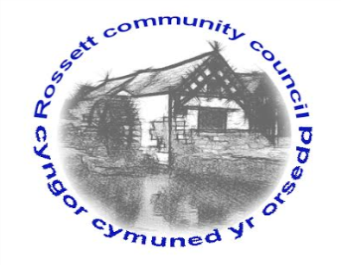 Rossett Community Council12th January 2024The next meeting of Rossett Community Council is to be held at the Presbyterian Church Village Hall on Wednesday 17th January at 7.30pm to transact the following business.Joni RuslingClerk for the Council	AGENDADeclarations of InterestMembers are reminded that they should declare the existence and nature of any personal or prejudicial interest in the business of this meeting.1.		Apologies for absence 2.	 Approval of the Minutes of the 20th December meeting3. 		Crime Report 4. 		Representation's from General Public5. 		Matters ArisingHwb Yr Orsedd Traffic Order – The GreenCommunity Speed WatchAllotments – Cllr W CleaverUnderpass Antisocial Behaviour – Cllr R Shepherd/ClerkGresford United Charities Two Trustees - Clerk6.    Matters to be discussed:Container at Mountain ViewService Level Agreement for Parks Inspections 20247.	Reports: To receive updates from the following:County Councillors Reports –Cllr Jones & Cllr ShepherdClerk’s Report Reports from Community Councillors  Parks Committee   Events CommitteeStaffing Committee Floods CommitteeYouth Representative 8.	Finance:Finance Report Invoices payable (see attached schedule)9.	Planning: P/2023/0864 - Riversleigh House Station Road Rossett - Replacement Roof 10.	Other Items brought to the Council’s Attention by Councillors11.	Date, Venue and Time of next meeting: Wednesday 21st February 2024 at 7.30pm at Presbyterian Church Village Hall._____________________________________________________________Clerk : Joni Rusling : clerk@rossettcommunitycouncil.cymru  Tel:  07421 261118